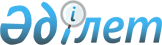 Об установлении публичного сервитута на земельные участкиПостановление акимата Житикаринского района Костанайской области от 26 ноября 2021 года № 265
      В соответствии с пунктом 2 статьи 71-1 Земельного кодекса Республики Казахстан, акимат Житикаринского района ПОСТАНОВЛЯЕТ:
      1. Установить товариществу с ограниченной ответственностью "Джаркульское" публичный сервитут для проведения операций по разведке полезных ископаемых на земельный участок общей площадью 149,4342 гектара сроком до 21 декабря 2025 года, расположенные на территории Житикаринского района.
      2. Государственному учреждению "Отдел земельных отношений акимата Житикаринского района" в установленном законодательством Республики Казахстан порядке обеспечить:
      1) в течение двадцати календарных со дня подписания настоящего постановления направление его в Республиканское государственное предприятие на праве хозяйственного ведения "Институт законодательства и правовой информации Республики Казахстан";
      2) размещение настоящего постановления на интернет-ресурсе акимата Житикаринского района после его официального опубликования.
      3. Контроль за исполнением настоящего постановления возложить на курирующего заместителя акима района.
      4. Настоящее постановление вводится в действие по истечении десяти календарных дней после дня его первого официального опубликования.
					© 2012. РГП на ПХВ «Институт законодательства и правовой информации Республики Казахстан» Министерства юстиции Республики Казахстан
				
      Аким Житикаринского района 

Н. Утегенов
